Договор о практической подготовке обучающихся, заключаемый между ФГБОУ ВО Пермский ГАТУ, и______________________________________(наименование организации, осуществляющей ____________________________________________________________________________________деятельность по профилю соответствующей образовательной программы)г. Пермь							          «___»__________ 20__ г.Федеральное государственное бюджетное образовательное учреждение высшего образования «Пермский государственный аграрно-технологический университет имени академика Д.Н. Прянишникова», именуемый в дальнейшем «Университет», 
в лице_______________________________________________________, действующего 
на основании _____________________________________________________________, 
с одной стороны, и ________________________________________________________,(наименование организации)именуем___ в дальнейшем «Профильная организация», в лице _________________________________________________________________________,(ФИО полностью) действующего на основании ________________________________________________,(наименование документа) с другой стороны, именуемые по отдельности «Сторона», а вместе – «Стороны», заключили настоящий Договор о нижеследующем.1.Предмет Договора1.1. Предметом настоящего Договора является организация практической подготовки обучающегося _____________________________________________________________________________________________________________________________________(ФИО полностью, курс, группа)1.2. Образовательная программа (программы), компоненты образовательной программы, при реализации которых организуется практическая подготовка, количество обучающихся, осваивающих соответствующие компоненты образовательной программы, сроки организации практической подготовки, согласуются Сторонами и являются неотъемлемой частью настоящего Договора (приложение № 1).1.3. Реализация компонентов образовательной программы, согласованных Сторонами в приложении № 1 к настоящему Договору (далее – компоненты образовательной программы), осуществляется в помещениях Профильной организации, перечень которых согласуется Сторонами и является неотъемлемой частью настоящего Договора (приложение № 2).2.Права и обязанности Сторон2.1. Университет обязан: 2.1.1. назначить руководителя по практической подготовке от Университета, который:- обеспечивает организацию образовательной деятельности в форме практической подготовки при реализации компонентов образовательной программы;- организует участие обучающегося в выполнении определенных видов работ, связанных с будущей профессиональной деятельностью;- оказывает методическую помощь обучающемуся при выполнении определенных видов работ, связанных с будущей профессиональной деятельностью;- несет ответственность совместно с ответственным работником Профильной организации за реализацию компонентов образовательной программы в форме практической подготовки, за жизнь и здоровье обучающегося и работников Университета, соблюдение ими правил противопожарной безопасности, правил охраны труда, техники безопасности и санитарно-эпидемиологических правил 
и гигиенических нормативов;2.1.2. при смене руководителя по практической подготовке в трехдневный срок сообщить об этом Профильной организации;2.1.3. направить обучающегося в Профильную организацию для освоения компонентов образовательной программы в форме практической подготовки.2.2. Профильная организация обязана:2.2.1. создать условия для реализации компонентов образовательной программы в форме практической подготовки, предоставить оборудование и технические средства обучения в объеме, позволяющем выполнять определенные виды работ, связанные с будущей профессиональной деятельностью обучающегося;2.2.2. назначить ответственное лицо, соответствующее требованиям трудового законодательства Российской Федерации о допуске к педагогической деятельности, 
из числа работников Профильной организации, которое обеспечивает организацию реализации компонентов образовательной программы в форме практической подготовки со стороны Профильной организации;2.2.3. при смене лица, указанного в пункте 2.2.2, в трехдневный срок сообщить 
об этом Университету;2.2.4. обеспечить безопасные условия реализации компонентов образовательной программы в форме практической подготовки, выполнение правил противопожарной безопасности, правил охраны труда, техники безопасности и санитарно-эпидемиологических правил и гигиенических нормативов;2.2.5. проводить оценку условий труда на рабочих местах, используемых 
при реализации компонентов образовательной программы в форме практической подготовки, и сообщать ректору Университета об условиях труда и требованиях охраны труда на рабочем месте; 2.2.6. ознакомить обучающегося с правилами внутреннего трудового распорядка Профильной организации; 2.2.7. провести инструктаж обучающегося по охране труда и технике безопасности и осуществлять надзор за соблюдением, обучающимся правил техники безопасности;2.2.8. предоставить обучающемуся и руководителю по практической подготовке от Университета возможность пользоваться помещениями Профильной организации, согласованными Сторонами (приложение № 1 к настоящему Договору), 
а также находящимися в них оборудованием и техническими средствами обучения;2.2.9. обо всех случаях нарушения обучающимся правил внутреннего трудового распорядка, охраны труда и техники безопасности сообщить руководителю 
по практической подготовке от Университета.2.3. Университет имеет право:2.3.1. осуществлять контроль соответствия условий реализации компонентов образовательной программы в форме практической подготовки требованиям настоящего Договора;2.3.2. запрашивать информацию об организации практической подготовки, 
в том числе о качестве и объеме выполненных обучающимся работ, связанных 
с будущей профессиональной деятельностью.2.4. Профильная организация имеет право:2.4.1. требовать от обучающегося соблюдения правил внутреннего трудового распорядка, охраны труда и техники безопасности, режима конфиденциальности, принятого в Профильной организации, предпринимать необходимые действия, направленные на предотвращение ситуации, способствующей разглашению конфиденциальной информации;2.4.2. в случае установления факта нарушения обучающимся своих обязанностей в период организации практической подготовки, режима конфиденциальности приостановить реализацию компонентов образовательной программы в форме практической подготовки в отношении конкретного обучающегося.3.Срок действия договора3.1. Настоящий Договор вступает в силу после его подписания и действует 
до полного исполнения Сторонами обязательств.4. Заключительные положения4.1. Все споры, возникающие между Сторонами по настоящему Договору, разрешаются Сторонами в порядке, установленном законодательством Российской Федерации.4.2 Изменение настоящего Договора осуществляется по соглашению Сторон 
в письменной форме в виде дополнительных соглашений к настоящему Договору, которые являются его неотъемлемой частью.4.3. Настоящий Договор составлен в двух экземплярах, по одному 
для каждой из Сторон. Все экземпляры имеют одинаковую юридическую силу. 5. Адреса, реквизиты и подписи СторонПриложение 1к Договору о практической подготовке обучающихся от «___» ___________20__ г.Перечень образовательных программ и их компонентов, 
при реализации которых организуется практическая подготовка Профильная организация 				Университет_______________/___________			____________________ / ___________М.П. (при наличии)						М.П.Приложение 2к договору о практической подготовке обучающихсяот «___» ___________20__ г.Перечень помещений Профильной организации, используемых при реализации компонентов образовательных программ в форме практической подготовкиПрофильная организация 				Университет_______________/_____________			____________________ / ___________М.П. (при наличии)						М.П.Договор о практической подготовке обучающихся, заключаемый между ФГБОУ ВО Пермский ГАТУ, и «Интер РАО – Электрогенерация»филиал «Пермская ГРЭС»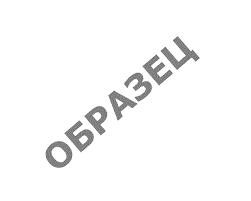 г. Пермь									«04» апреля  2023 г.Федеральное государственное бюджетное образовательное учреждение высшего образования «Пермский государственный аграрно-технологический университет имени академика Д.Н. Прянишникова», именуемый в дальнейшем «Университет», в лице декана факультета экономики и информационных технологий, Тупицыной Ольги Владимировны, действующего на основании Доверенности от 29.12.2022 г., с одной стороны, и АО «Интер РАО – Электрогенерация», именуемое в дальнейшем «Профильная организация», в лице Директора филиала «Пермская ГРЭС» АО «Интер РАО – Электрогенерация» Митина Сергея Александровича, действующего на основании Доверенности № 8/ПРГЭС от 27.01.2023 г., с другой стороны, именуемые по отдельности «Сторона», а вместе – «Стороны», заключили настоящий Договор о нижеследующем.1.Предмет Договора1.1. Предметом настоящего Договора является организация практической подготовки обучающегося 4 курса, группы-Мп-41, Толкачевой Анастасии Владимировны.1.2. Образовательная программа (программы), компоненты образовательной программы, при реализации которых организуется практическая подготовка, количество обучающихся, осваивающих соответствующие компоненты образовательной программы, сроки организации практической подготовки, согласуются Сторонами и являются неотъемлемой частью настоящего Договора (приложение № 1).1.3. Реализация компонентов образовательной программы, согласованных Сторонами в приложении № 1 к настоящему Договору (далее – компоненты образовательной программы), осуществляется в помещениях Профильной организации, перечень которых согласуется Сторонами и является неотъемлемой частью настоящего Договора (приложение № 2).2.Права и обязанности Сторон2.1. Университет обязан: 2.1.1. назначить руководителя по практической подготовке от Университета, который:- обеспечивает организацию образовательной деятельности в форме практической подготовки при реализации компонентов образовательной программы;- организует участие обучающегося в выполнении определенных видов работ, связанных с будущей профессиональной деятельностью;- оказывает методическую помощь обучающемуся при выполнении определенных видов работ, связанных с будущей профессиональной деятельностью;- несет ответственность совместно с ответственным работником Профильной организации за реализацию компонентов образовательной программы в форме практической подготовки, за жизнь и здоровье обучающегося и работников Университета, соблюдение ими правил противопожарной безопасности, правил охраны труда, техники безопасности и санитарно-эпидемиологических правил и гигиенических нормативов;2.1.2. при смене руководителя по практической подготовке в трехдневный срок сообщить об этом Профильной организации;2.1.3. направить обучающегося в Профильную организацию для освоения компонентов образовательной программы в форме практической подготовки.2.2. Профильная организация обязана:2.2.1. создать условия для реализации компонентов образовательной программы в форме практической подготовки, предоставить оборудование и технические средства обучения в объеме, позволяющем выполнять определенные виды работ, связанные с будущей профессиональной деятельностью обучающегося;2.2.2. назначить ответственное лицо, соответствующее требованиям трудового законодательства Российской Федерации о допуске к педагогической деятельности, из числа работников Профильной организации, которое обеспечивает организацию реализации компонентов образовательной программы в форме практической подготовки со стороны Профильной организации;2.2.3. при смене лица, указанного в пункте 2.2.2, в трехдневный срок сообщить об этом Университету;2.2.4. обеспечить безопасные условия реализации компонентов образовательной программы в форме практической подготовки, выполнение правил противопожарной безопасности, правил охраны труда, техники безопасности и санитарно-эпидемиологических правил и гигиенических нормативов;2.2.5. проводить оценку условий труда на рабочих местах, используемых при реализации компонентов образовательной программы в форме практической подготовки, и сообщать ректору Университета об условиях труда и требованиях охраны труда на рабочем месте; 2.2.6. ознакомить обучающегося с правилами внутреннего трудового распорядка Профильной организации; 2.2.7. провести инструктаж обучающегося по охране труда и технике безопасности и осуществлять надзор за соблюдением обучающимся правил техники безопасности;2.2.8. предоставить обучающемуся и руководителю по практической подготовке от Университета возможность пользоваться помещениями Профильной организации, согласованными Сторонами (приложение № 1 к настоящему Договору), а также находящимися в них оборудованием и техническими средствами обучения; 2.2.9. обо всех случаях нарушения обучающимся правил внутреннего трудового распорядка, охраны труда и техники безопасности сообщить руководителю по практической подготовке от Университета.2.3. Университет имеет право:2.3.1. осуществлять контроль соответствия условий реализации компонентов образовательной программы в форме практической подготовки требованиям настоящего Договора;2.3.2. запрашивать информацию об организации практической подготовки, в том числе о качестве и объеме выполненных обучающимся работ, связанных с будущей профессиональной деятельностью.2.4. Профильная организация имеет право:2.4.1. требовать от обучающегося соблюдения правил внутреннего трудового распорядка, охраны труда и техники безопасности, режима конфиденциальности, принятого в Профильной организации, предпринимать необходимые действия, направленные на предотвращение ситуации, способствующей разглашению конфиденциальной информации;2.4.2. в случае установления факта нарушения обучающимся своих обязанностей в период организации практической подготовки, режима конфиденциальности приостановить реализацию компонентов образовательной программы в форме практической подготовки в отношении конкретного обучающегося.3.Срок действия договора3.1. Настоящий Договор вступает в силу после его подписания и действует до полного исполнения Сторонами обязательств.4.Заключительные положения4.1. Все споры, возникающие между Сторонами по настоящему Договору, разрешаются Сторонами в порядке, установленном законодательством Российской Федерации. 4.2 Изменение настоящего Договора осуществляется по соглашению Сторон в письменной форме в виде дополнительных соглашений к настоящему Договору, которые являются его неотъемлемой частью.4.3. Настоящий Договор составлен в двух экземплярах, по одному для каждой из Сторон. Все экземпляры имеют одинаковую юридическую силу. 5. Адреса, реквизиты и подписи СторонПриложение 1к Договору о практической подготовке обучающихся от «04» апреля  2023 г.Перечень образовательных программ и их компонентов, при реализации которых организуется практическая подготовка Профильная организация 				Декан______________________				______________________М.П.								М.П.Приложение 2к договору о практической подготовке обучающихсяот «04» апреля  2023 г.Перечень помещений Профильной организации, используемых при реализации компонентов образовательных программ в форме практической подготовкиПрофильная организация 				Декан______________________				______________________М.П.								М.П.Профильная организация:Адрес:____________________________________________________________________________________________________________________________________________________________________________________________Полное наименование, реквизиты:________________________________________________________________________________________________________________________________________________________________________________________________________________________________________________________________________________________________________________________________________________________________________________________________________________________________________________________________________________________________________________________________________________/____________________М.П. (при наличии)Университет:ФГБОУ ВО Пермский ГАТУ614990, г. Пермь, ул. Петропавловская,23, 8(342) 2179617Платежные реквизиты: УФК по Пермскому краю (ФГБОУ ВО Пермский ГАТУ Л/С 20566Х27160)Корр. счёт банка (ЕКС) 40102810145370000048, Номер казначейского счёта 03214643000000015600, в ОТДЕЛЕНИИ ПЕРМЬ БАНКА РОССИИ//УФК по Пермскому краю г. Пермь, БИК ТОФК 015773997, ИНН 5902290794,КПП 590201001, ОКОНХ 92110, ОКПО 00493445, ОКТМО 57701000, ОГРН 1025900524451, КБК 000 000 000 000 000 00130 ___________________________________________________________________________________________________/____________________М.П.№п/пНаправление подготовкиНаправленность (профиль)Компонент образовательной программыСрокиКоличество обучающихся№п/пНаименование помещенияАдресПрофильная организация:Университет:ФГБОУ ВО Пермский ГАТУ614990, г. Пермь, ул. Петропавловская,23, 8(342) 2179617Платежные реквизиты: УФК по Пермскому краю (ФГБОУ ВО Пермский ГАТУ Л/С 20566Х27160)Корр. счёт банка (ЕКС) 40102810145370000048, Номер казначейского счёта 03214643000000015600, в ОТДЕЛЕНИИ ПЕРМЬ БАНКА РОССИИ//УФК по Пермскому краю г. Пермь, БИК ТОФК 015773997, ИНН 5902290794,КПП 590201001, ОКОНХ 92110, ОКПО 00493445, ОКТМО 57701000, ОГРН 1025900524451, КБК 000 000 000 000 000 00130Декан факультета экономики и информационных технологий _____________________ /О.В. Тупицына/М.П.           (подпись)Акционерное общество Университет:ФГБОУ ВО Пермский ГАТУ614990, г. Пермь, ул. Петропавловская,23, 8(342) 2179617Платежные реквизиты: УФК по Пермскому краю (ФГБОУ ВО Пермский ГАТУ Л/С 20566Х27160)Корр. счёт банка (ЕКС) 40102810145370000048, Номер казначейского счёта 03214643000000015600, в ОТДЕЛЕНИИ ПЕРМЬ БАНКА РОССИИ//УФК по Пермскому краю г. Пермь, БИК ТОФК 015773997, ИНН 5902290794,КПП 590201001, ОКОНХ 92110, ОКПО 00493445, ОКТМО 57701000, ОГРН 1025900524451, КБК 000 000 000 000 000 00130Декан факультета экономики и информационных технологий _____________________ /О.В. Тупицына/М.П.           (подпись)«Интер РАО – Электрогенерация» Университет:ФГБОУ ВО Пермский ГАТУ614990, г. Пермь, ул. Петропавловская,23, 8(342) 2179617Платежные реквизиты: УФК по Пермскому краю (ФГБОУ ВО Пермский ГАТУ Л/С 20566Х27160)Корр. счёт банка (ЕКС) 40102810145370000048, Номер казначейского счёта 03214643000000015600, в ОТДЕЛЕНИИ ПЕРМЬ БАНКА РОССИИ//УФК по Пермскому краю г. Пермь, БИК ТОФК 015773997, ИНН 5902290794,КПП 590201001, ОКОНХ 92110, ОКПО 00493445, ОКТМО 57701000, ОГРН 1025900524451, КБК 000 000 000 000 000 00130Декан факультета экономики и информационных технологий _____________________ /О.В. Тупицына/М.П.           (подпись)филиал «Пермская ГРЭС»Университет:ФГБОУ ВО Пермский ГАТУ614990, г. Пермь, ул. Петропавловская,23, 8(342) 2179617Платежные реквизиты: УФК по Пермскому краю (ФГБОУ ВО Пермский ГАТУ Л/С 20566Х27160)Корр. счёт банка (ЕКС) 40102810145370000048, Номер казначейского счёта 03214643000000015600, в ОТДЕЛЕНИИ ПЕРМЬ БАНКА РОССИИ//УФК по Пермскому краю г. Пермь, БИК ТОФК 015773997, ИНН 5902290794,КПП 590201001, ОКОНХ 92110, ОКПО 00493445, ОКТМО 57701000, ОГРН 1025900524451, КБК 000 000 000 000 000 00130Декан факультета экономики и информационных технологий _____________________ /О.В. Тупицына/М.П.           (подпись)Университет:ФГБОУ ВО Пермский ГАТУ614990, г. Пермь, ул. Петропавловская,23, 8(342) 2179617Платежные реквизиты: УФК по Пермскому краю (ФГБОУ ВО Пермский ГАТУ Л/С 20566Х27160)Корр. счёт банка (ЕКС) 40102810145370000048, Номер казначейского счёта 03214643000000015600, в ОТДЕЛЕНИИ ПЕРМЬ БАНКА РОССИИ//УФК по Пермскому краю г. Пермь, БИК ТОФК 015773997, ИНН 5902290794,КПП 590201001, ОКОНХ 92110, ОКПО 00493445, ОКТМО 57701000, ОГРН 1025900524451, КБК 000 000 000 000 000 00130Декан факультета экономики и информационных технологий _____________________ /О.В. Тупицына/М.П.           (подпись)618740, Пермский край, г. Добрянка, Университет:ФГБОУ ВО Пермский ГАТУ614990, г. Пермь, ул. Петропавловская,23, 8(342) 2179617Платежные реквизиты: УФК по Пермскому краю (ФГБОУ ВО Пермский ГАТУ Л/С 20566Х27160)Корр. счёт банка (ЕКС) 40102810145370000048, Номер казначейского счёта 03214643000000015600, в ОТДЕЛЕНИИ ПЕРМЬ БАНКА РОССИИ//УФК по Пермскому краю г. Пермь, БИК ТОФК 015773997, ИНН 5902290794,КПП 590201001, ОКОНХ 92110, ОКПО 00493445, ОКТМО 57701000, ОГРН 1025900524451, КБК 000 000 000 000 000 00130Декан факультета экономики и информационных технологий _____________________ /О.В. Тупицына/М.П.           (подпись)ул. Промышленная, д.1Университет:ФГБОУ ВО Пермский ГАТУ614990, г. Пермь, ул. Петропавловская,23, 8(342) 2179617Платежные реквизиты: УФК по Пермскому краю (ФГБОУ ВО Пермский ГАТУ Л/С 20566Х27160)Корр. счёт банка (ЕКС) 40102810145370000048, Номер казначейского счёта 03214643000000015600, в ОТДЕЛЕНИИ ПЕРМЬ БАНКА РОССИИ//УФК по Пермскому краю г. Пермь, БИК ТОФК 015773997, ИНН 5902290794,КПП 590201001, ОКОНХ 92110, ОКПО 00493445, ОКТМО 57701000, ОГРН 1025900524451, КБК 000 000 000 000 000 00130Декан факультета экономики и информационных технологий _____________________ /О.В. Тупицына/М.П.           (подпись)Директор Филиала «Пермская ГРЭС» Университет:ФГБОУ ВО Пермский ГАТУ614990, г. Пермь, ул. Петропавловская,23, 8(342) 2179617Платежные реквизиты: УФК по Пермскому краю (ФГБОУ ВО Пермский ГАТУ Л/С 20566Х27160)Корр. счёт банка (ЕКС) 40102810145370000048, Номер казначейского счёта 03214643000000015600, в ОТДЕЛЕНИИ ПЕРМЬ БАНКА РОССИИ//УФК по Пермскому краю г. Пермь, БИК ТОФК 015773997, ИНН 5902290794,КПП 590201001, ОКОНХ 92110, ОКПО 00493445, ОКТМО 57701000, ОГРН 1025900524451, КБК 000 000 000 000 000 00130Декан факультета экономики и информационных технологий _____________________ /О.В. Тупицына/М.П.           (подпись)АО «Интер РАО – Электрогенерация» Университет:ФГБОУ ВО Пермский ГАТУ614990, г. Пермь, ул. Петропавловская,23, 8(342) 2179617Платежные реквизиты: УФК по Пермскому краю (ФГБОУ ВО Пермский ГАТУ Л/С 20566Х27160)Корр. счёт банка (ЕКС) 40102810145370000048, Номер казначейского счёта 03214643000000015600, в ОТДЕЛЕНИИ ПЕРМЬ БАНКА РОССИИ//УФК по Пермскому краю г. Пермь, БИК ТОФК 015773997, ИНН 5902290794,КПП 590201001, ОКОНХ 92110, ОКПО 00493445, ОКТМО 57701000, ОГРН 1025900524451, КБК 000 000 000 000 000 00130Декан факультета экономики и информационных технологий _____________________ /О.В. Тупицына/М.П.           (подпись)Университет:ФГБОУ ВО Пермский ГАТУ614990, г. Пермь, ул. Петропавловская,23, 8(342) 2179617Платежные реквизиты: УФК по Пермскому краю (ФГБОУ ВО Пермский ГАТУ Л/С 20566Х27160)Корр. счёт банка (ЕКС) 40102810145370000048, Номер казначейского счёта 03214643000000015600, в ОТДЕЛЕНИИ ПЕРМЬ БАНКА РОССИИ//УФК по Пермскому краю г. Пермь, БИК ТОФК 015773997, ИНН 5902290794,КПП 590201001, ОКОНХ 92110, ОКПО 00493445, ОКТМО 57701000, ОГРН 1025900524451, КБК 000 000 000 000 000 00130Декан факультета экономики и информационных технологий _____________________ /О.В. Тупицына/М.П.           (подпись)ИНН 7704784450Университет:ФГБОУ ВО Пермский ГАТУ614990, г. Пермь, ул. Петропавловская,23, 8(342) 2179617Платежные реквизиты: УФК по Пермскому краю (ФГБОУ ВО Пермский ГАТУ Л/С 20566Х27160)Корр. счёт банка (ЕКС) 40102810145370000048, Номер казначейского счёта 03214643000000015600, в ОТДЕЛЕНИИ ПЕРМЬ БАНКА РОССИИ//УФК по Пермскому краю г. Пермь, БИК ТОФК 015773997, ИНН 5902290794,КПП 590201001, ОКОНХ 92110, ОКПО 00493445, ОКТМО 57701000, ОГРН 1025900524451, КБК 000 000 000 000 000 00130Декан факультета экономики и информационных технологий _____________________ /О.В. Тупицына/М.П.           (подпись)ОГРН 1117746460358Директор филиала «Пермская ГРЭС» 
АО «Интер РАОУниверситет:ФГБОУ ВО Пермский ГАТУ614990, г. Пермь, ул. Петропавловская,23, 8(342) 2179617Платежные реквизиты: УФК по Пермскому краю (ФГБОУ ВО Пермский ГАТУ Л/С 20566Х27160)Корр. счёт банка (ЕКС) 40102810145370000048, Номер казначейского счёта 03214643000000015600, в ОТДЕЛЕНИИ ПЕРМЬ БАНКА РОССИИ//УФК по Пермскому краю г. Пермь, БИК ТОФК 015773997, ИНН 5902290794,КПП 590201001, ОКОНХ 92110, ОКПО 00493445, ОКТМО 57701000, ОГРН 1025900524451, КБК 000 000 000 000 000 00130Декан факультета экономики и информационных технологий _____________________ /О.В. Тупицына/М.П.           (подпись)________________________/С.А. Митин/М.П.Университет:ФГБОУ ВО Пермский ГАТУ614990, г. Пермь, ул. Петропавловская,23, 8(342) 2179617Платежные реквизиты: УФК по Пермскому краю (ФГБОУ ВО Пермский ГАТУ Л/С 20566Х27160)Корр. счёт банка (ЕКС) 40102810145370000048, Номер казначейского счёта 03214643000000015600, в ОТДЕЛЕНИИ ПЕРМЬ БАНКА РОССИИ//УФК по Пермскому краю г. Пермь, БИК ТОФК 015773997, ИНН 5902290794,КПП 590201001, ОКОНХ 92110, ОКПО 00493445, ОКТМО 57701000, ОГРН 1025900524451, КБК 000 000 000 000 000 00130Декан факультета экономики и информационных технологий _____________________ /О.В. Тупицына/М.П.           (подпись)Университет:ФГБОУ ВО Пермский ГАТУ614990, г. Пермь, ул. Петропавловская,23, 8(342) 2179617Платежные реквизиты: УФК по Пермскому краю (ФГБОУ ВО Пермский ГАТУ Л/С 20566Х27160)Корр. счёт банка (ЕКС) 40102810145370000048, Номер казначейского счёта 03214643000000015600, в ОТДЕЛЕНИИ ПЕРМЬ БАНКА РОССИИ//УФК по Пермскому краю г. Пермь, БИК ТОФК 015773997, ИНН 5902290794,КПП 590201001, ОКОНХ 92110, ОКПО 00493445, ОКТМО 57701000, ОГРН 1025900524451, КБК 000 000 000 000 000 00130Декан факультета экономики и информационных технологий _____________________ /О.В. Тупицына/М.П.           (подпись)Университет:ФГБОУ ВО Пермский ГАТУ614990, г. Пермь, ул. Петропавловская,23, 8(342) 2179617Платежные реквизиты: УФК по Пермскому краю (ФГБОУ ВО Пермский ГАТУ Л/С 20566Х27160)Корр. счёт банка (ЕКС) 40102810145370000048, Номер казначейского счёта 03214643000000015600, в ОТДЕЛЕНИИ ПЕРМЬ БАНКА РОССИИ//УФК по Пермскому краю г. Пермь, БИК ТОФК 015773997, ИНН 5902290794,КПП 590201001, ОКОНХ 92110, ОКПО 00493445, ОКТМО 57701000, ОГРН 1025900524451, КБК 000 000 000 000 000 00130Декан факультета экономики и информационных технологий _____________________ /О.В. Тупицына/М.П.           (подпись)№п/пНаправление подготовкиНаправленность (профиль)Компонент образовательной программыСрокиКоличество обучающихся109.03.02 Информационные системы и технологииИнформационные системы и технологииПроизводственная технологическая практика17.06.2024-28.07.2024 (42 дня)1№п/пНаименование помещенияАдрес1Офисное помещениеПермский край, г. Добрянка, ул. Промышленная, д.1, кабинет 325